About this guideThe purpose of this guide is to provide guidance on how to issue discount codes to your customer.   This guide is for providing access to customers who meet the following criteria:Customer does not have Alchemy trainingCustomer has been with Ecolab since before Jan 1st, 2017.Discount Codes - How they are namedDiscount codes are formed using a naming convention which consists of a course prefix and the account number.What discount codes do I send to my customer?You’ll need to know the account number and which course libraries you would like to provide access to.    Let’s use two examples, shown on the following page…Example #1: Mike’s Milk Company subscribes to Ecolab F&B Their account number is 80123456They will need only Chemical Safety and Sanitation libraries, both English and SpanishThis customer needs access to 4 course libraries (consisting of 10 total modules).  Referring to the naming convention on the previous page, we can determine the discount code for each course library.Example #2: Tom’s Sausage Factory subscribes to Ecolab PestTheir account number TOMSAUSAGE01-5They will need only Pest Management courses, both English and SpanishThis customer needs access to 2 course libraries.  Referring to the naming convention on the previous page, we can determine the discount code for each course library.What’s the best way to send discount codes to my customer?The best practice is to send the discount codes in a table (as shown above), via email.   Other suggestions are to include: Subject line that includes the plant name, city, and stateAn introduction paragraph An attached tip sheet PDF.  A link to the eLearning website.
http://marketplace.sistemlms.com/ecolabA link to the tip sheet (in case attachments are blocked) 
http://marketplace.sistemlms.com/ecolab/plugins/alchemy_marketplace/public/ecolab_UserGuide.pdfExample (of an F&B customer’s discount codes) is shown below.   The example is annotated with the steps referenced above.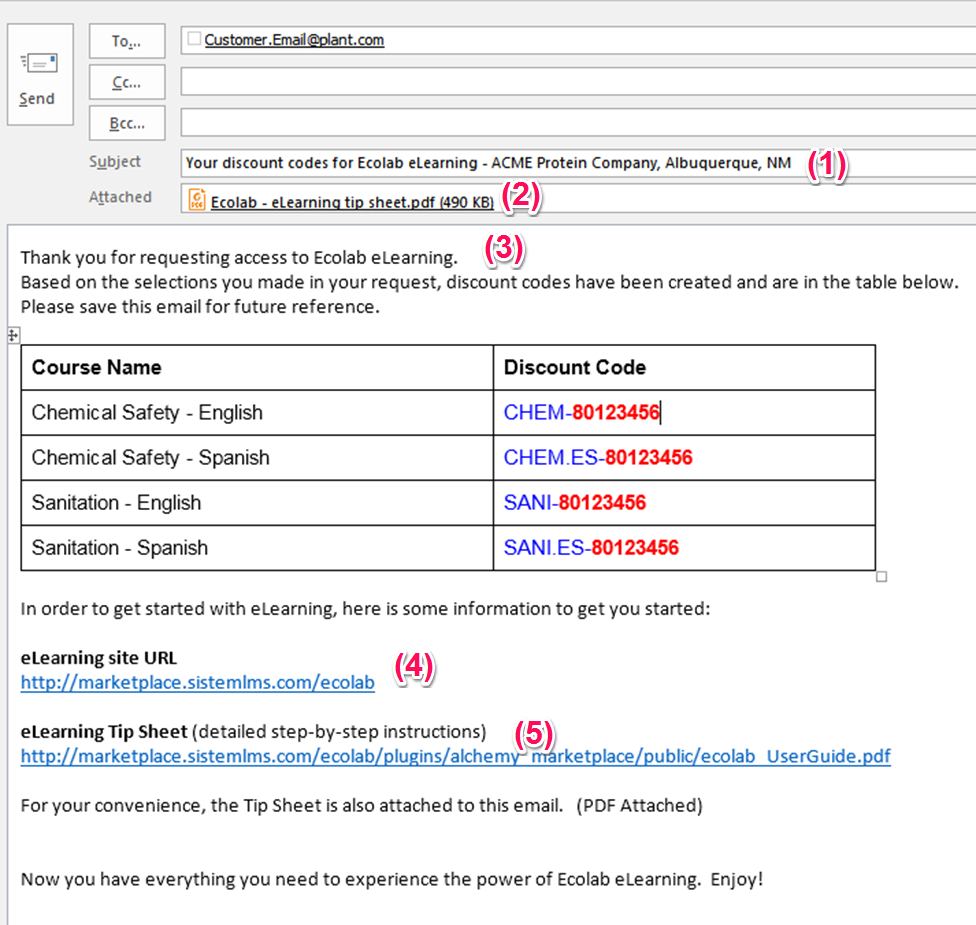 Course NameCourse PrefixChemical Safety – EnglishChemical Safety 101: Introduction to Chemical Safety – EnglishChemical Safety 102: Safety Data Sheets – EnglishChemical Safety 103: Chemical Labels - EnglishCHEM-Chemical Safety – SpanishChemical Safety 101: Introduction to Chemical Safety – SpanishChemical Safety 102: Safety Data Sheets – SpanishChemical Safety 103: Chemical Labels - SpanishCHEM.ES-Sanitation – EnglishSanitation 101: Introduction to Cleaning and Sanitizing – EnglishSanitation 102: Cleaning and Sanitizing Process - EnglishSANI-Sanitation – SpanishSanitation 101: Introduction to Cleaning and Sanitizing – SpanishSanitation 102: Cleaning and Sanitizing Process - SpanishSANI.ES-Pest Management – EnglishPest Management 101: Identifying Pests – EnglishPest Management 102: Eliminating Pests - EnglishPM-Pest Management – SpanishPest Management 101: Identifying Pests – SpanishPest Management 102: Eliminating Pests - SpanishPM.ES-Course NameDiscount CodeChemical Safety – EnglishChemical Safety 101: Introduction to Chemical Safety – EnglishChemical Safety 102: Safety Data Sheets – EnglishChemical Safety 103: Chemical Labels - EnglishCHEM-80123456Chemical Safety – SpanishChemical Safety 101: Introduction to Chemical Safety – SpanishChemical Safety 102: Safety Data Sheets – SpanishChemical Safety 103: Chemical Labels - SpanishCHEM.ES-80123456Sanitation – EnglishSanitation 101: Introduction to Cleaning and Sanitizing – EnglishSanitation 102: Cleaning and Sanitizing Process - EnglishSANI-80123456Sanitation – SpanishSanitation 101: Introduction to Cleaning and Sanitizing – SpanishSanitation 102: Cleaning and Sanitizing Process - SpanishSANI.ES-80123456Course NameDiscount CodePest Management – EnglishPest Management 101: Identifying Pests – EnglishPest Management 102: Eliminating Pests - EnglishPM-TOMSAUSAGE01-5Pest Management – SpanishPest Management 101: Identifying Pests – SpanishPest Management 102: Eliminating Pests - SpanishPM.ES-TOMSAUSAGE01-5